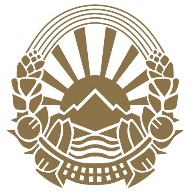 Република Северна МакедонијаМинистерство за транспорт и врски___________________________________ПРЕДЛОГ НА ЗАКОН ЗА ИЗМЕНУВАЊЕ И ДОПОЛНУВАЊЕ НА ЗАКОНОТ ЗА СКИЈАЛИШТАСкопје, 2019 годинаПРЕДЛОГ НА ЗАКОН ЗА ИЗМЕНУВАЊЕ И ДОПОЛНУВАЊЕ НА ЗАКОНОТ ЗА СКИЈАЛИШТАЧлен 1Во Законот за скијалишта („Службен весник на Република Македонија“ бр. 37/16), во членот 64 ставот 2 се брише.Член 2Пред членот 65 се додава наслов:„1. Инспекциски  надзор“Во членот 65 пред ставот 1 се додава нов став кој гласи:„Инспекцискиот надзор го вршат инспекторите за спорт.“Во ставот 1 кој станува став 2 по зборовите „инспекциски надзор,“ запирката се брише и се додаваат зборовите „согласно Законот за инспекциски надзор,“.Ставот 2 станува став 3.Ставот 3 кој станува став 4 се менува и гласи:„Против решението на инспекторот за спорт од ставот 1 на овој член, може да се изјави жалба во рок од 15 дена од денот на приемот на решението до надлежниот орган за одлучување во втор степен.“Ставот 4 станува став 5.					Член 3Членот 66 се менува и гласи: „При вршење на инспекцискиот надзор спортскиот инспектор изрекува инспекциски мерки за отстранување на утврдените неправилности и недостатоци согласно Законот за инспекцски надзор.Ако при вршењето на инспекцискиот надзор врз организирани скијачки спортски приредби и издавањето на лиценци за инструкторите по скијање, спортскиот инспектор утврди недостатоци со решение изрекува опомена и определува рок во кој субјектот на инспекциски надзор е должен да ги отстрани неправилностите и недостатоците, утврдени со записник“.Против решението на инспекторот за спорт од ставот 1 на овој член, може да се изјави жалба во рок од 15 дена од денот на приемот на решението до надлежниот орган за одлучување во втор степен.Жалбата поднесена против решението од ставот 4 на овој член не го одложува неговото извршување.“					Член 4Во членот 67 став 1 зборовите „3.000 евра“ се заменуваат со зборовите „1.000 до 2.000 евра“.Ставот 2 се менува и гласи:„Глоба во висина од 350 евра ќе му се изрече за прекршокот од ставот 1 на овој член и на одговорното лице во правното лице – скијачки центар односно одговорното лице во трговец поединец - скијачки центар.“					Член 5Во членот 68 став 1 зборовите „2.500 евра“ се заменуваат со зборовите „900 до 1.500 евра“.Ставот 2 се менува и гласи:„Глоба во висина од 300 евра ќе му се изрече за прекршокот од ставот 1 на овој член и на одговорното лице во правното лице – скијачки центар односно одговорното лице во трговец поединец - скијачки центар.“					Член 6Во членот 69 став 1 зборовите „2.000 евра“ се заменуваат со зборовите „500 до 1.000 евра“.Ставот 2 се менува и гласи:„Глоба во висина од 250 евра ќе му се изрече за прекршокот од ставот 1 на овој член и на одговорното лице во правното лице – скијачки центар односно одговорното лице во трговец поединец - скијачки центар.“					Член 7Во членот 70 став 1 зборовите „1.500 евра“ се заменуваат со зборовите „400 до 800 евра“.Ставот 2 се менува и гласи:„Глоба во висина од 200 евра ќе му се изрече за прекршокот од ставот 1 на овој член и на одговорното лице во правното лице – скијачки центар односно одговорното лице во трговец поединец - скијачки центар.“		Член 8Во членот 71 зборовите „150 до 300 евра“ се заменуваат со зборовите „250 евра“.		Член 9Во членот 72 зборовите „250 евра“ се заменуваат со зборовите „200 евра“.		Член 10Членот 74 се менува и гласи: „Прекршочната постапка за прекршоците предвидени со овој закон се води пред надлежен суд.За прекршоците предвидени со овој закон, инспекторите од членот 65 став 1 на овој закон, пред поднесување на барање за поведување на прекршочна постапка пред надлежен суд ќе спроведат постапка за порамнување со издавање на прекршочен платен налог согласно со Законот за прекршоците.Функционерот кој раководи со органот надлежен за работите од областа на спортот ја пропишува формата и содржината на прекршочниот платен налог.Одмерувањето на висината на глобата пропишана со овој закон, се врши согласно со Законот за прекршоците.“		Член 11Насловот пред членот 75 и членот 75 се брише. 		Член 12Членот 76 се брише. Член 13Започнатите постапки од извршен инспекциски надзор, како и започнатите прекршочни постапки ќе продолжат согласно законот по кој биле започнати.Член 14Овој закон влегува во сила осмиот ден од денот на објавувањето во „Службен весник на Република Северна Македонија“.